ПРОТОКОЛ № 4Заседание ресурсного методического центра«Изобразительное искусство. Мировая художественная культура»21   февраля   2017 г.                                                       Председатель: Самосюк С.В.Секретарь:  Потимко И.В.Присутствовали: 20 человек Тема заседания: «Современные формы и методы развития художественно-творческих, индивидуально выраженных способностей личности обучающихся»Повестка дняПеред началом заседания координатор деятельности РМЦ  Кондрахина С.С, обратилась к  участникам заседания с приветственным словом, озвучила программу заседания и регламент работы. СЛУШАЛИ:  Кондрахину С.С. , Светлана Станиславовна рассказала о проведении нового дистанционного конкурса на сайте РМЦ по мировой художественной культуре. Ознакомила присутствующих с положением и основными номинациями конкурса, а так же сроках его проведения. Ответила на вопросы о порядке проведения конкурса.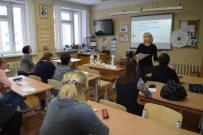 СЛУШАЛИ: Малахову О.А., Ольга Алексеевна рассказала о правилах подготовки презентации при защите проектной или исследовательской работы. Участникам заседания для ознакомления и разбора были предложены наиболее часто встречающиеся ошибки в презентациях, а так же советы как их избежать и сделать презентацию важной составляющей выступления обучающегося при защите своей работы. Методические рекомендации Ольги Алексеевны позволят педагогам использовать их при подготовке наглядного материала к урокам и выступлениям.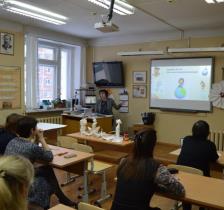 СЛУШАЛИ: Садыкову И.И., Нигматову Е.Ю. Екатерина Юрьевна и Ирина Ивановна провели мастер-классы по бумагопластике. Педагогам было предложено выполнить несложные изделия в данной технике. Педагоги Центра детского творчества раскрыли особенности данной техники, продемонстрировали приемы 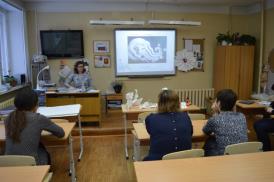 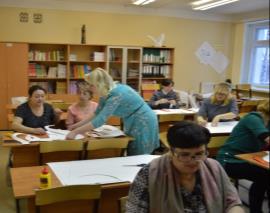 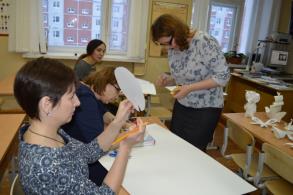 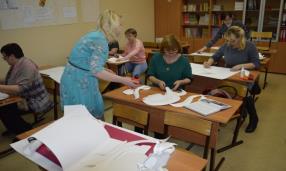 работы с бумагой, рассказали об инструментах и материалах для выполнения изделий в данной технике. Педагоги, присутствующие на мастер-классах с большим интересом осваивали новую технику работы с бумагой под руководством опытных коллег.РЕШЕНИЕ: Рекомендовать к использованию опыт, представленный педагогами   Малаховой О.А., Нигматовой Е.Ю., Садыковой И.И.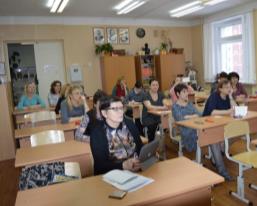 Провести дистанционный конкурс на лучшую электронную презентацию по мировой художественной культуре «Звенящая капель» в соответствии с положением и порядком проведения конкурса.Привлекать обучающихся к участию в конкурсах, способствующих расширению кругозора, развитию эстетических и нравственных качеств, познавательного интереса к обучению.Активно применять в  образовательном процессе формы работы с обучающимися способствующие развитию творческих способностей обучающихся.Разместить представленный опыт на сайте РМЦ.Использовать на уроках разнообразные техники и материалы с целью повышения интереса обучающихся к изучению предмета.Председатель_____________  С.В. Самосюк           Секретарь     ______________   И.В. Потимко№п/пТема выступленияИсполнитель1.Приветственное слово участникам заседания. Регламент работы заседания.Кондрахина С.С., координатор деятельности РМЦ, заместитель директора по методической работе  МБОУ «СШ № 5».2.Информация о новом дистанционном конкурсе по предмету «Искусство. Мировая художественная культура»Кондрахина С.С., координатор деятельности РМЦ, заместитель директора по методической работе  МБОУ «СШ № 5».3.Как подготовить презентацию для защиты исследовательской работы,   проекта. ПрактикумМалахова О.А., учитель географии МБОУ «СШ № 5Мастер-классы по выбору:Мастер-классы по выбору:Мастер-классы по выбору:4.Пластическое моделирование из бумагиНигматова Е.Ю., педагог дополнительного образования МАУДО г. Нижневартовска «Центр детского творчества5.Основы проектирования. БумагопластикаСадыкова И.И., педагог дополнительного образования МАУДО г. Нижневартовска «Центр детского творчества»6.Разное.Разное.7.Решения заседанияКондрахина С.С., координатор деятельности РМЦ, заместитель директора по методической работе  МБОУ «СШ № 5».